中国疾控中心新冠肺炎疫情防控系列课件在线学习操作简介及课程介绍平台名称：国家卫生健康委能力建设和继续教育中心的中国继续医学教育网（NCME）平台学习路径：分两种（二者皆可）（一）手机端学习1.关注微信公众号“NCME助手”；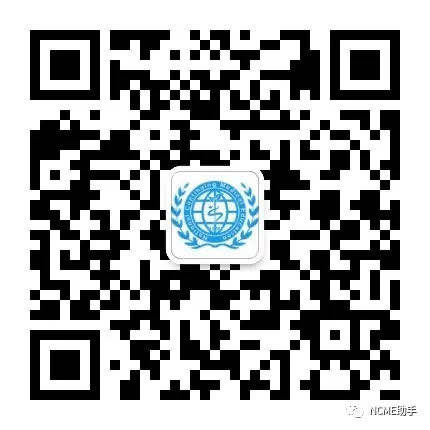 2.点击公众号右下角“个人中心-账号管理”，注册账号并登录（已有账号则无需注册）；3.点击公众号下面菜单栏的“热门推荐”，点击“新冠肺炎”专栏，即可找到所需课件，进入学习。（二）电脑端学习1.点击“中国继续医学教育网”，网址：www.ncme.org.cn，注册、登录（已有账号则无需注册）；2. 在NCME首页中，点击“新冠肺炎培训”栏目，即可找到所需课件，进入学习。3.项目学习及考核（1）在项目学习详情页面内，点击“开始学习”按钮，按要求完成项目学习及考核。（2）在项目学习页面，将按照顺序自动播放课程单元，将根据达标要求自动记录单元的完成状态：单元名称显示蓝色字体表示“未学习”或“已学习但未完成”，灰色字体表示“已完成”，项目中所有单元均标记完成后，该项目标记为已完成。（3）完成项目下所有课程的学习（学习进度达到100%），视为此项目学习完成。全国新型冠状病毒核酸检测培训课程介绍全国新冠肺炎流行病学调查培训课程介绍现场流行病学培训—基层疫情防控能力提升项目（中央抗疫国债）课程介绍序号课件名称授课老师单位新型冠状病毒核酸检测技术概述王文玲中国疾病预防控制中心病毒病预防控制所新型冠状病毒血清抗体检测技术概述王文玲中国疾病预防控制中心病毒病预防控制所新型冠状病毒呼吸道样本采集、接收和处理李梓、张烨中国疾病预防控制中心病毒病预防控制所高致病性病原微生物菌毒种或样本运输及管理国原源中国疾病预防控制中心实验室管理处新型冠状病毒核酸检测及个人防护实操演示集体中国疾病预防控制中心病毒病预防控制所新型冠状病毒实验室检测结果报告刘凤凤中国疾病预防控制中心传染病管理处生物安全实验室废弃物管理与处理侯雪新中国疾病预防控制中心传染病预防控制所实验室生物安全规范化管理赵赤鸿中国疾病预防控制中心实验室管理处生物安全二级实验室管理侯雪新中国疾病预防控制中心传染病预防控制所生物安全实验室应急预案侯雪新中国疾病预防控制中心传染病预防控制所序号课件名称课件名称授课老师单位新冠肺炎传染病流行病学与现场流行病学单元1 新冠肺炎的发现与调查罗会明中国疾病预防控制中心新冠肺炎传染病流行病学与现场流行病学单元2 新冠肺炎传染病流行病学罗会明中国疾病预防控制中心新冠肺炎传染病流行病学与现场流行病学单元3 新冠肺炎的预防与控制罗会明中国疾病预防控制中心新冠肺炎传染病流行病学与现场流行病学单元4 新冠肺炎的现场流行病学调查罗会明中国疾病预防控制中心新冠肺炎病例及无症状感染者现场流调的个人防护用品穿脱实操演示新冠肺炎病例及无症状感染者现场流调的个人防护用品穿脱实操演示段弘扬、李涛中国疾病预防控制中心环境所新冠肺炎病例及无症状感染者个案调查单元1 调查目的与定义张颖天津市疾病预防控制中心新冠肺炎病例及无症状感染者个案调查单元2 调查内容与方法张颖天津市疾病预防控制中心新冠肺炎病例及无症状感染者个案调查单元3 流调注意事项张颖天津市疾病预防控制中心新冠肺炎聚集性疫情调查新冠肺炎聚集性疫情调查马会来中国疾病预防控制中心新冠肺炎密切接触者调查与管理单元1 密接调查和管理的目的、密接定义和判定原则向妮娟中国疾病预防控制中心新冠肺炎密切接触者调查与管理单元2 接触者管理向妮娟中国疾病预防控制中心新冠肺炎密切接触者调查与管理单元3 信息报告要求和资料分析利用向妮娟中国疾病预防控制中心新冠肺炎流行病学调查报告的撰写新冠肺炎流行病学调查报告的撰写张丽杰中国疾病预防控制中心信息化技术在新冠肺炎疫情防控工作中的应用信息化技术在新冠肺炎疫情防控工作中的应用刘隽广东省疾病预防控制中心课程序号课程题目课程题目课程题目授课老师单位1现场流行病学与现场流行病学培训概述现场流行病学与现场流行病学培训概述现场流行病学概述罗会明中国疾控中心1现场流行病学与现场流行病学培训概述现场流行病学与现场流行病学培训概述现场流行病学培训与基层疫情防控能力提升项目介绍罗会明中国疾控中心2公共卫生监测简介公共卫生监测简介公共卫生监测简介刘伦光四川省疾控中心3收集数据收集数据收集数据张颖天津市疾控中心4病例定义和一览表病例定义和一览表病例定义和一览表裴迎新中国疾控中心5数据质量数据质量数据质量张颖天津市疾控中心6汇总统计汇总统计汇总统计刘慧慧中国疾控中心7展示数据展示数据展示数据刘慧慧中国疾控中心8解释数据解释数据解释数据张丽杰中国疾控中心9沟通信息和采取行动沟通信息和采取行动沟通信息和采取行动马涛南京市疾控中心10监督和评价监督和评价监督和评价刘伦光四川省疾控中心11暴发调查与应对调查步骤和描述性流行病学调查步骤和描述性流行病学马会来中国疾控中心11暴发调查与应对暴发调查解释与应对暴发调查解释与应对马会来中国疾控中心12暴发调查中实验室的支持暴发调查中实验室的支持暴发调查中实验室的支持裴迎新中国疾控中心13问题分析问题分析问题分析王兆南北京市朝阳区疾控中心14流行病学调查报告的撰写流行病学调查报告的撰写流行病学调查报告的撰写王亮成都市疾控中心15学术演讲和幻灯片制作学术演讲和幻灯片制作学术演讲和幻灯片制作张丽杰中国疾控中心